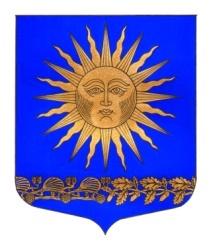 МУНИЦИПАЛЬНЫЙ СОВЕТВНУТРИГОРОДСКОГО МУНИЦИПАЛЬНОГО  ОБРАЗОВАНИЯ  САНКТ-ПЕТЕРБУРГА ПОСЕЛОК СОЛНЕЧНОЕ ШЕСТОГО СОЗЫВА______________________________________________________________________________                                                                Р Е Ш Е Н И Е        от  « 14 » сентября 2021 года                                                      			                 № 15«Об утверждении Положения «об аудиогиде»С целью реализации вопроса местного значения определенного пп.5 п.2 ст.10 Закона Санкт-Петербурга от 23.09.2009 N420-79 «Организация и проведение мероприятий по сохранению и развитию местных традиций и обрядов» Муниципальный совет решил: Утвердить Положение об аудиогиде (приложение 1) Решение вступает в силу с момента принятия.Контроль за исполнением  решения возложить на Главу МО – Председателя МС пос. Солнечное Сафронова М.А.Председатель МС –Глава МО п. Солнечное			                                                           М.А.Сафронов